Тема 5. Подготовка нефти.Вопрос 5.1: Понятие о нефтяных эмульсиях, их виды.Нефтяные эмульсии - это механическая смесь нефти и пластовой воды, нерастворимых друг в друге и находящихся в мелкодисперсном состоянии.В нефтяных эмульсиях принято различать две фазы - внутреннюю и внешнюю. Внутренняя называется дисперсной фазой и она разобщена (рис. 28, 2), а внешняя (рис. 28, 1) называется дисперсионной средой, представляющей собой сплошную неразрывную фазу.Рис. 28 Дисперсные системы (эмульсии).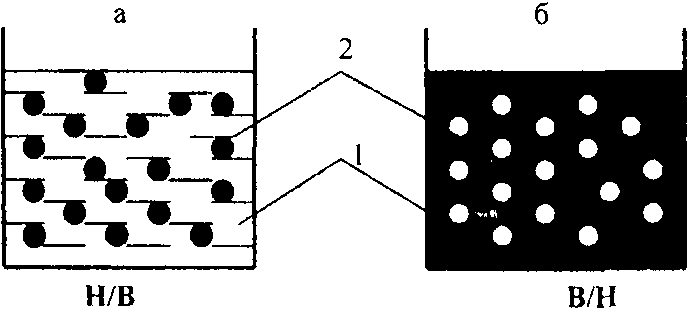 Нефтяные эмульсии делятся на два больших класса: 1) эмульсии первого рода или прямые, когда капельки нефти, являющиеся дисперсной фазой, равномерно или неравномерно размещены в воде, - дисперсионной среде. Такие эмульсии называются "нефть в воде" и условно обозначаются Н/В (рис. 27, а);2) эмульсии второго рода или обратные, когда капельки воды - дисперсная фаза, равномерно или неравномерно размещены в нефти, являющейся дисперсионной средой. Такие эмульсии называются "вода в нефти" и условно обозначаются В/Н (рис. 28, б).Тип эмульсии легко устанавливается определением свойств ее дисперсионной среды. В эмульсиях Н/В внешней фазой является вода, и поэтому они смешиваются с водой в любых соотношениях и обладают высокой электропроводностью, в то время как эмульсии В/Н смешиваются только с углеводородной жидкостью и не обладают заметной электропроводностью. Установлено, что тип образующейся эмульсии в основном зависит от соотношения объемов нефти и воды; дисперсионной средой (внешней) обычно стремится стать та жидкость, объем которой больше.Вопрос 5.2: Классификация нефтяных эмульсий.Нефтяные эмульсии классифицируют по концентрации дисперсной фазы в дисперсионной среде, и подразделяются на три типа: разбавленные, концентрированные и высококонцентрированные.К разбавленным эмульсиям относят системы жидкость-жидкость, объемная доля дисперсной фазы в которых составляет до 20 %, к концентрированным эмульсиям до 74 %, к высококонцентрированным -свыше 74 %.Особенности разбавленных эмульсий: незначительный диаметр капелек дисперсной фазы (10');существование электрических зарядов на капельках этих эмульсий, движущихся в дисперсионной среде; отсутствие столкновений капелек, так как вероятность их столкновения очень мала, к тому же они имеют одноименные заряды, и поэтому эмульсии эти весьма стойкие.Особенности концентрированных эмульсий: возможность осаждения капелек, большая устойчивость эмульсии. Особенности высококонцентрированных эмульсий: отсутствие осаждения капелек дисперсной фазы, возможность деформации капелек дисперсной фазы в процессе движения вследствие большой концентрации. Такие эмульсии являются нестойкими.Размеры капелек дисперсной фазы в эмульсиях могут быть самыми разнообразными и колебаться в пределах от 0,1 до 100 мкм. Дисперсные системы, состоящие из капелек одного и того же диаметра, называются монодисперсными, а дисперсные системы, состоящие из капелек различного диаметра, - полидисперсными. Нефтяные эмульсии относятся к полидисперсным системам.Вопрос 5.3: Образование нефтяных эмульсий.Нефтяные эмульсии в пластовых условиях отсутствуют. На образование эмульсий требуются большие затраты энергии, поэтому они могут образовываться в призабойной зоне скважины или в стволе скважины, особенно там, где бурно выделяется газовая фаза, способствующая турбулизации потока.Образование и стойкость нефтяных эмульсий в основном определяются скоростью движения нефте-водяной смеси, соотношением фаз (нефти и воды), физико-химическими свойствами этих фаз и температурным режимом.Интенсивно образуются эмульсии при эксплуатации скважин ЭЦН, но вследствие выделения теплоты электродвигателями этих насосов, эти эмульсии нестойкие. За пределами насосов стойкость эмульсии повышается в связи с падением температуры потока и выделением газа из нефти.Особенно стойкие эмульсии образуются при прохождении нефтеводяной смеси через штуцеры устанавливаемые на устье. Здесь происходит дробление воды в нефти и понижение температуры. В системе сбора продукции стойкость эмульсии повышается за счет большой турбулизации потока и падения температуры. В нефти и пластовой воде всегда содержатся вещества, которые способствуют образованию эмульсий, влияют на их стойкость, они называются естественными эмульгаторами. В нефти это асфальтены, нафтены, смолы, парафин; в воде - соли и кислоты.Вопрос 5.4: Физико-химические свойства нефтяных эмульсий.Нефтяные эмульсии характеризуются следующими основными физико-химическими свойствами:1) Дисперсность эмульсии. Дисперсность эмульсии - это степень раздробленности дисперсной фазы в дисперсной среде. Дисперсность - основная характеристика эмульсии, определяющей их свойства. Размеры капелек дисперсной фазы в нефтяных эмульсиях изменяются от 0,1 до 100 мкм. Мелкодисперсные эмульсии более устойчивы от разрушения, чем грубодисперсные.2) Вязкость эмульсии. Вязкость в зависимости от содержания воды может изменяться в широких пределах. Вязкость эмульсий зависит от вязкости самой нефти, температуры, при которой получается эмульсия, количества воды, содержащейся в нефти, степени дисперсности, присутствия механических примесей (особенно сульфида железа FeS) и рН воды. При определенном содержании воды в нефти происходит обращение фаз В/Н в Н/В или инверсия эмульсии.3) Плотность эмульсии. Плотность эмульсии можно рассчитать, зная плотности нефти и воды, образующих эмульсию, и их процентное содержание по следующей формуле: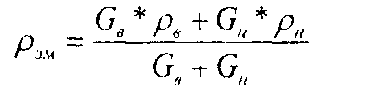 где G, и G„ - соответственно объемные расходы воды и нефти, м^с; p,„, pi, и рц - соответственно плотность эмульсии, нефти и воды, кг/м'.Если известна плотность пластовой воды, плотность добываемой нефти и плотность образованной эмульсии, то обводненность нефти В (%) можно определить по следующей формуле: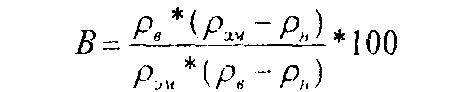 4) Электрические свойства эмульсий, Нефть и вода в чистом виде - хорошие диэлектрики. Однако даже при незначительном содержании в воде растворенных солей или кислот электропроводимость ее увеличивается в десятки раз. Поэтому электропроводимость нефтяной эмульсии обусловливается не только количеством содержащейся воды и степенью ее дисперсности, но и количеством растворенных в этой воде солей и кислот. В нефтяных эмульсиях, помещенных в электрическом поле, капельки воды располагаются вдоль его силовых линий, что приводит к резкому увеличению электропроводимости этих эмульсий.Свойство капелек воды располагаться в эмульсиях вдоль силовых линий электрического поля и послужило основной причиной использования этого метода для разрушения нефтяных эмульсий.Вопрос 5.5: Устойчивость нефтяных эмульсий.Самым важным показателем для нефтяных эмульсий является их устойчивость (стабильность), т.е. способность в течение определенного времени не разрушаться и hs разделяться на нефть и воду.Устойчивость эмульсии определяется временем ее существования и выражается формулой т = H/v, где Н - высота столба эмульсии, см: v - средняя линейная скорость расслоения эмульсии, см/с.Мерой устойчивости эмульсии может служить изменение ее плотности за определенный промежуток времени в определенном слое или количество выделившейся воды при отстое.На устойчивость нефтяных эмульсий большое влияние указывают: дисперсность системы; физико-химические свойства эмульгаторов, образующих на поверхности раздела фаз адсорбционные защитные оболочки; наличие на глобулах дисперсной фазы двойного электрического заряда; температура смешивающихся жидкостей; величина рН эмульгированной пластовой воды.По дисперсности нефтяные эмульсии подразделяются на мелкодисперсные с размером капель воды от 0,2 до 20 мк; средней дисперсности с водяными капельками размером от 20 до 50 мк; грубодисперсные - с каплями воды размером от 50 до 300 мк, В нефтяных эмульсиях практически содержатся водяные капли, соответствующие всем трем видам. Такие эмульсии называются полидисперсными. Чем выше дисперсность эмульсии, тем она устойчивее.На устойчивость эмульсий большое влияние оказывают стабилизирующие вещества, называемые эмульгаторами или естественными ПАВ, образующими на поверхности капель защитные оболочки, которые | препятствуют слиянию этих капель.Устойчивость эмульсий в большой степени зависит также от электрического заряда на поверхности ! частиц. Образующийся двойной электрический слой защищает частицы эмульсии от слипания. Чем выше значение электрического заряда, тем они устойчивее.При повышении температуры устойчивость эмульсии понижается, так как прочность оболочек снижается, в результате капли сливаются и эмульсия разрушается.Величина рН пластовой воды сказывается на упругих свойствах поверхностных слоев. С увеличением рН эмульсии разлагаются быстрее. Увеличение рН достигается введением в эмульсию щелочи.Эмульсия типа В/Н со временем становится более устойчивой, т. е. происходит ее "старение". В начальный период "старение" происходит весьма интенсивно, затем постепенно замедляется и часто уже через сутки прекращается. Поэтому свежие эмульсии разрушаются значительно легче и быстрее.Вопрос 5.6: Основные требования к качеству подготовки нефти.Подготовка нефти на промыслах заключается в отделении от нефти пластовой воды, механических примесей и солей, а также легких газообразных углеводородов. Отделение от нефти легких газообразных углеводородов стабилизирует нефть и снижает ее испаряемость. От качества подготовки нефти зависят эффективность и надежность магистрального транспорта нефти, качество полученных из нее продуктов. Повышенное содержание в товарной нефти воды, хлористых солей и механических примесей способствует более интенсивному коррозионному износу трубопроводов, оборудования перекачивающих станций и аппаратов нефтеперерабатывающих заводов, снижает пропускную способность трубопроводов.В зависимости от содержания в товарных нефтях воды, хлористых солей и механических примесей они разделены на три группы (таблица 5).Таблица 5.Вопрос 5.7: Методы разрушения эмульсий.Существует несколько способов разрушения нефтяных эмульсий: 1) внутритрубная деэмульсация;2) гравитационный отстой; 3) центрифугирование; 4) фильтрация; 5) термохимическое воздействие; 6) электродегидрирование; 7) сочетание перечисленных способов.Для легких и средних нефтей самые эффективные первый и пятый способы, а для тяжелых нефтей - шестой и седьмой способы.Разрушение нефтяных эмульсий, осуществляемое в промысловых условиях, преследует две цели:1) отделение от нефти воды и вывод воды из системы транспорта в пределах месторождения; 2) обессоли-вание нефти, способствующее продлению жизни трубопроводов и оборудования за счет снижения коррозии.На перечисленных методах разрушения эмульсии остановимся в последующих вопросах.Вопрос 5.8: Внутритрубная деэмульсация.Разрушение нефтяной эмульсии происходит в трубах на пути движения по стволу скважины, выкидной линии и сборному коллектору вплоть до установок подготовки нефти.Принцип внутритрубной деэмульсации очень прост и состоит в следующем. В межтрубное пространство эксплуатационных скважин или в начало сборного коллектора дозировочным насосом (15- на 1 т нефтяной эмульсии) подается деэмульгатор, который сильно перемешивается с этой эмульсией в процессе ее движения до УПН и разрушает ее.Применение внутритрубной деэмульсации стало возможным при появлении эффективных деэмульга-торов, что увеличило производительность УПН и качество подготавливаемой нефти.Эффективность внутритрубной деэмульсации зависит от многих факторов, основными из которых являются: эффективность самого деэмульгатора, интенсивность и длительность перемешивания эмульсии с ПАВ, количество воды, содержащейся в эмульсии, и температура смешения. Чем больше эффективность ПАВ, длительность перемешивания, количество воды и температура эмульсии, тем интенсивнее происходит внутритрубная деэмульсация. Однако эффективность внутритрубной деэмульсации падает при увеличении содержания в нефти асфальтенов, а также плотности и вязкости этой нефти. Внутритрубная деэмульсация позволяет организовать предварительный сброс воды, который целесообразен при содержании воды в продукции скважин более 30 %.Вопрос 5.9: Гравитационный отстой и центрифугирование.Гравитационный отстой происходит за счет разности плотностей пластовой воды (1010-1200 кг/м3) и нефти (790-950 кг/м3) в герметизированных отстойниках и сырьевых резервуарах. Гравитационный отстойт может применяться также без нагрева эмульсии, когда нефть и вода не подвергаются сильному перемешиванию, в нефти практически отсутствуют эмульгаторы и обводненность нефти достигает порядка 60 %. После внутритрубной деэмульсации расслоение эмульсии в резервуарах без подогрева происходит в течении 2-3 ч. содержание остаточной воды в нефти при холодном отстое составляет более 1-2%. Эмульсия должна подаваться в резервуары равномерно по всей площади через распределительное устройство, которое находится под уровнем пластовой воды, что увеличивает поверхность эмульсии, контактирующей с водяной подушкой, и интенсифицирует процесс расслоения эмульсии.Сущность центрифугирования заключается в следующем. Нефтяная эмульсия подается в центрифугу, в которой размещается направляющий аппарат, придающий ей определенное направление движения. Благодаря центробежной силе вода, как более тяжелая, сосредотачивается вокруг стенок аппарата и стекает вниз, Обезвоженная нефть отводится из аппарата по центральной трубе. Этот способ ввиду большой стоимости, сложности и очень низкой производительности практически не применяется.Вопрос 5.10: Фильтрация.Нестойкие эмульсии иногда успешно расслаиваются при пропускании их через фильтрующий слой, которым должен быть гравий, битое стекло, древесные и металлические стружки, стекловата и другие материалы. Фильтрующее вещество должно отвечать следующим требованиям: 1) иметь плотность и упругость, достаточные для того, чтобы глобулы воды при прохождении растягивались и разрушались; 2) хорошую смачиваемость, благодаря чему происходит изменение скорости движения эмульсии и разрыв оболочек глобул воды; 3) иметь противоположный по знаку заряд, чем у глобул воды, тогда происходит снятие заряда с глобул воды, чем устраняется отталкивающая сила между ними.Размеры фильтров, имеющих вид колонн, зависят от объема прокачиваемой эмульсии, ее вязкости и скорости движения. Нефтяная эмульсия вводится в колонну снизу и проходит через фильтр, где вода удерживается и сбрасывается через низ колонны, а нефть свободно проходит и отводится через верх.Деэмульсация нефтей фильтрацией как самостоятельный процесс почти не применяется, однако в сочетании с термохимическими методами она сейчас широко распространена.ПоказателиНомер группы.Номер группы.Номер группы.IIIIIIСодержание воды, %, не более0,511Содержание хлористых солей, мг/л, не более1003001800Содержание механических примесей, %, неболее0,050,050,05Давление насыщенных паров в пункте сдачинефти, КПа. не более66,6666,6666.66